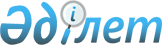 О внесении дополнения в постановление Правительства Республики Казахстан от 11 января 2002 года N 41
					
			Утративший силу
			
			
		
					Постановление Правительства Республики Казахстан от 24 декабря 2004 года N 1367. Утратило силу постановлением Правительства РК от 29 декабря 2007 года N 1400.



      


Сноска. Постановление Правительства РК от 24 декабря 2004 года N 1367 утратило силу


 


постановлением Правительства РК от 29 декабря 2007 года 


 N 1400 


 (вводится в действие с 1 января 2008 года).






      





      В соответствии с пунктом 3 
 Указа 
 Президента Республики Казахстан от 18 августа 2003 года N 1166 "О создании специальной экономической зоны "Парк информационных технологий" Правительство Республики Казахстан 

ПОСТАНОВЛЯЕТ

:




      1. Внести в 
 постановление 
 Правительства Республики Казахстан от 11 января 2002 года N 41 "О системе оплаты труда работников государственных учреждений, не являющихся государственными служащими и работников казенных предприятий" (САПП Республики Казахстан, 2002 г., N 2-3, ст. 14) следующее дополнение:



      в реестре должностей работников государственных учреждений, не являющихся государственными служащими, и работников казенных предприятий по категориям, утвержденным указанным постановлением, группу категорий F дополнить строкой следующего содержания:



      "Дирекция специальной экономической зоны "Парк информационных технологий" Министерства индустрии и торговли Республики Казахстан".




      2. Настоящее постановление вступает в силу со дня подписания.



 



      Премьер-Министр




      Республики Казахстан


					© 2012. РГП на ПХВ «Институт законодательства и правовой информации Республики Казахстан» Министерства юстиции Республики Казахстан
				